Dokresli obloučky na poli.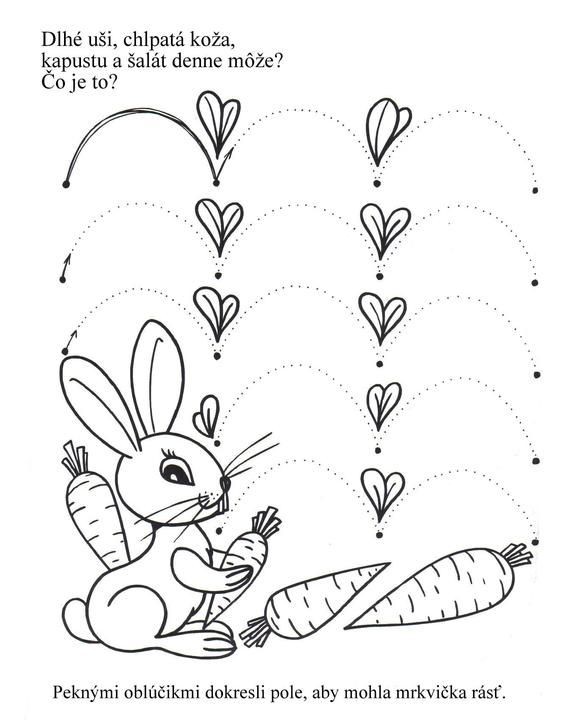 Velikonoční sudoku.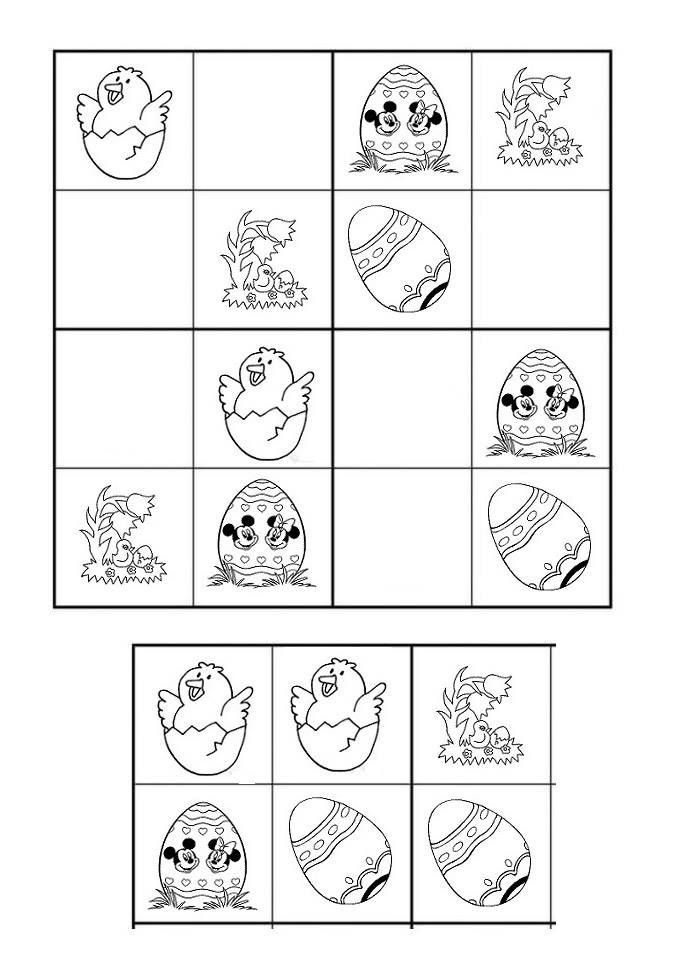 Pomlázky vystřihni a seřaď podle délky od nejdelší po nejkratší.  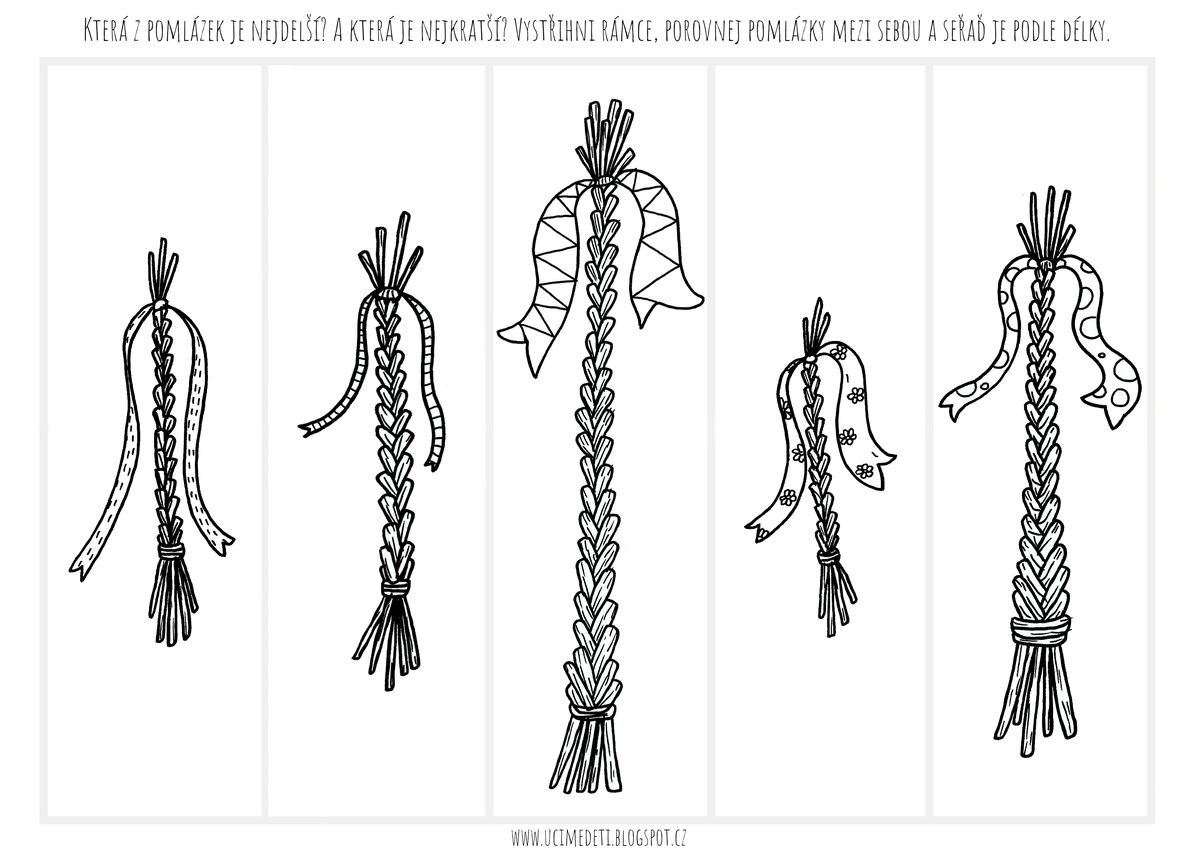 Pomoc zajíčkovi najít cestu k mrkvičce. 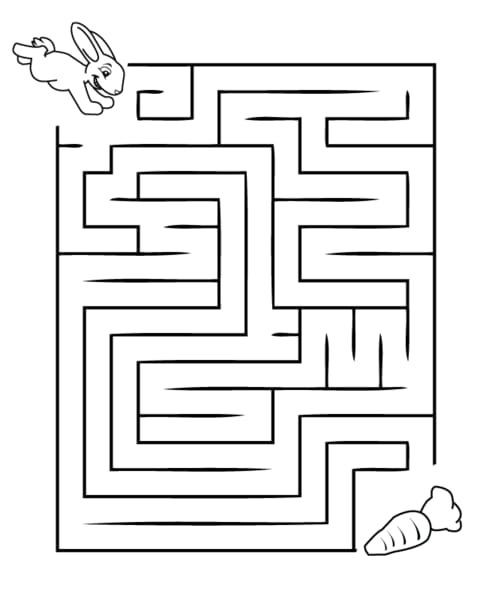 